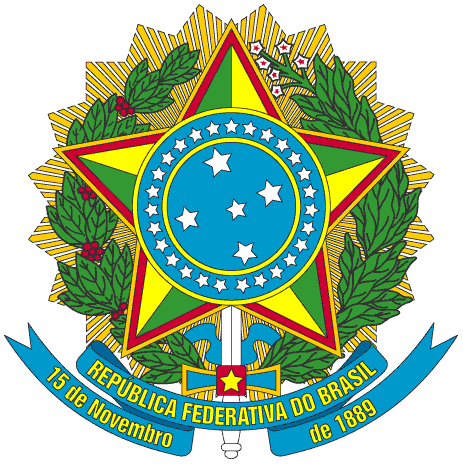 MINISTÉRIO DA EDUCAÇÃOSECRETARIA DE EDUCAÇÃO PROFISSIONAL E TECNOLÓGICAINSTITUTO FEDERAL DE EDUCAÇÃO, CIÊNCIA E TECNOLOGIA DO SUL DE MINAS GERAISEDITAL Nº 28/2019CHAMADA PÚBLICA PARA AFASTAMENTO INTEGRAL PARA DOCENTESANEXO IFORMULÁRIO DE CADASTRO DOCENTE  Passos-MG, ________ de ______________, 2019. ________________________________ Carimbo e assinatura do DocenteMINISTÉRIO DA EDUCAÇÃOSECRETARIA DE EDUCAÇÃO PROFISSIONAL E TECNOLÓGICAINSTITUTO FEDERAL DE EDUCAÇÃO, CIÊNCIA E TECNOLOGIA DO SUL DE MINAS GERAISEDITAL Nº 28/2019CHAMADA PÚBLICA PARA AFASTAMENTO INTEGRAL PARA DOCENTESANEXO IITERMO DE DESISTÊNCIAEu, _________________________________________________________________, servidor(a) do IFSULDEMINAS, ocupante do cargo de professor EBTT, SIAPE Nº _______________, lotado no Campus Passos, DESISTO da minha seleção e classificação, pleiteada na presente chamada pública para afastamento integral para docentes.Passos-MG, ________ de ______________, 2019. ________________________________ Carimbo e assinatura do DocenteMINISTÉRIO DA EDUCAÇÃOSECRETARIA DE EDUCAÇÃO PROFISSIONAL E TECNOLÓGICAINSTITUTO FEDERAL DE EDUCAÇÃO, CIÊNCIA E TECNOLOGIA DO SUL DE MINAS GERAISEDITAL Nº 28/2019CHAMADA PÚBLICA PARA AFASTAMENTO INTEGRAL PARA DOCENTESANEXO IIIFORMULÁRIO DE RECONSIDERAÇÃO/RECURSOEu, _________________________________________________________________, servidor(a) do IFSULDEMINAS, ocupante do cargo de professor EBTT, SIAPE Nº _______________, lotado no Campus Passos, venho interpor recurso a presente chamada conforme abaixo.Passos-MG, ________ de ______________, 2019. ________________________________ Carimbo e assinatura do DocenteDADOS DO DOCENTEDADOS DO DOCENTENOME:NOME:SIAPE:CPF:IDENTIDADE:DATA NASC.:DATA DE ENTRADA EM EXERCÍCIO:DATA DE ENTRADA EM EXERCÍCIO:TEMPO DE SERVIÇO NA REDE FEDERAL:TEMPO DE SERVIÇO NA REDE FEDERAL:TEMPO DE SERVIÇO NO IFSULDEMINAS:TEMPO DE SERVIÇO NO IFSULDEMINAS:PONTUAÇÃO DO RELATÓRIO DO PLANO DE TRABALHO:PONTUAÇÃO DO RELATÓRIO DO PLANO DE TRABALHO:ENDEREÇO RES.:ENDEREÇO RES.:BAIRRO: CIDADE: PAÍS:BAIRRO: CIDADE: PAÍS:E-MAIL:E-MAIL:FONE (1): FONE (2):TITULAÇÃO ATUAL: (    ) GRADUAÇÃO    (    ) ESPECIALIZAÇÃO      (      ) MESTRADO       (     ) DOUTORADO TITULAÇÃO ATUAL: (    ) GRADUAÇÃO    (    ) ESPECIALIZAÇÃO      (      ) MESTRADO       (     ) DOUTORADO DADOS DO CURSO/INSTITUIÇÃO DADOS DO CURSO/INSTITUIÇÃO INSTITUIÇÃO:INSTITUIÇÃO:ENDEREÇO: ENDEREÇO: BAIRRO: CIDADE: BAIRRO: CIDADE: PAÍS: FONE: PAÍS: FONE: NOME DO CURSO: NOME DO CURSO: NÍVEL:  (      ) MESTRADO (      ) DOUTORADO (     ) PÓS- DOUTORADONÍVEL:  (      ) MESTRADO (      ) DOUTORADO (     ) PÓS- DOUTORADOÁREA DE CONCENTRAÇÃO:ÁREA DE CONCENTRAÇÃO:LINHA DE PESQUISA:LINHA DE PESQUISA:DATA DE INGRESSO/MATRÍCULA NO CURSO: DATA DE INGRESSO/MATRÍCULA NO CURSO: CONCEITO CAPES DO CURSO: CONCEITO CAPES DO CURSO: Descrição e Fundamentação do Recurso._________________________________________________________________________________________________________________________________________________________________________________________________________________________________________________________________________________________________________________________________________________________________________________________________________________________________________________________________________________________________________________________________________________________________________________________________________________________________________________________________________________________________________________________________________________________________________________________________________________________________________________________________________________________________________________________________________________________________________________________________________________________________________________________________________________________________________________________________________________________________________________________________________________________________